NYÅRSBREV TILL MOSSTORPS VILLAÄGARE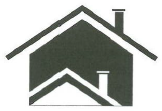 Mosstorps villaägarförening arbetar för dig som bor i Mosstorp. Detta gör vi genom att informera om aktuella händelser som påverkar vår Villastad, samt att föra aktiv dialog med politiker och tjänstemän för att säkerställa en god boendemiljö. Vår ambition är också att skapa uppskattade aktiviteter för oss som bor i Mosstorp.Efter en mörk och gråmulen höst går vi äntligen snart mot ljusare tider igen. Mosstorps villaägarförenings styrelse kommunicerar primärt med våra medlemmar via e-mail, t.ex. skickar vi  regelbundet ut polisens information om inbrott och bedrägerier på Lidingö. Denna gång vill vi nå ut med en nyårshälsning till alla Mosstorpsbor med lite information som vi hoppas kan vara av intresse.Buss 206 kommer glädjande nog att börja köra tätare trafik: 14-16 minuterstrafik vid rusningstid och sedan 20-minuterstrafik under dagen. Denna fråga har vi i styrelsen engagerat oss i under en längre tid - vi har skrivit remisssvar samt uppvaktat politiker på både lokal och regional nivå. Nu ka vi inte ta åt oss hela äran av förbättringen, men det är ändå kul att se att engagemang kan ge resultat.Lidingöbanan kommer till sommaren att få två nya vagnar som sätts i trafik till dess att hösttidtabellen börjar gälla. Ännu finns inga beslut om denna tidtabell, men den nya investeringen kommer att möjliggöra femminuterstrafik mellan AGA och Ropsten. Detta vore en välkommen förbättring för de Mosstorpsbor som tillhör de 14 500 resenärer, som en vanlig arbetsdag nyttjar Lidingöbanan.Buller är något som vi fortsatt jobbar för att minska. Här har vi tyvärr ännu inte haft några framgångar. De mest utsatta husen vid Södra Kungsvägen kan få bidrag vid byte till buller-dämpande glas men för att få till en riktig förbättring krävs åtgärder närmare eller vid källan.Rondeller  ger ofta bra trafikflöde och verkar lugnande på trafiktempot. För vägkorsningarna kring Preem vid Södra Kungsvägen har en rondell tidigare varit planerad, och vi i styrelsen har förordat att detta övervägs igen. Vi tror detta skulle förbättra framkomligheten och miljön vid Mosstorpsvägskorsningen. En kurs i fruktträdsbeskärning är något vi i styrelsen diskuterat att anordna under sensommaren, gratis för medlemmar. Mer information om detta kommer att skickas ut under våren men är du intresserad, så hör gärna av dig till föreningens e-mail: mosstorpva@gmail.com.MedlemskapMedlemstillväxten har även detta året varit relativt god. Vi hoppas att minst hälfen av alla hushåll ska bli medlemmar i föreningen, men dit har vi fortfarande en bit kvar. Årsavgiften för 2020 kommer att fortsätta vara endast 100 kr. Notera att medlemmar får fina rabatter hos ett flertal populära affärer på ön, vilket kan göra att avgiften snabbt betalar sig. För rabatter se, lidingovillor.se/rabatter.Du som inte är medlem och vill registrera dig kan göra en själv-registrering via vår medlemssida på nätet lidingovillor.se/startsida/mosstorp/medlemssida. Tycker du det är krångligt, skicka då ett e-mail till mosstorpva@gmail.com så hjälper någon i styrelsen dig med registreringen.God Jul & Gott Nytt Årönskar Styrelsen